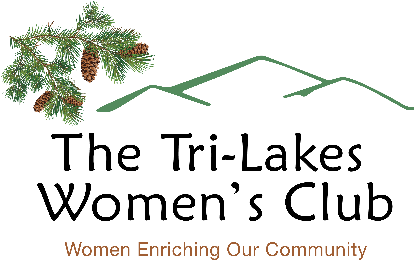 2023 GRANT APPLICATIONName of Applicant:  ________________________________________________________Address:   ________________________________________________________________IRS Employer Identification Number (EIN):  ______________________________________Contact name and title:       __________________________________________________Contact Phone #:     ________________________________________________________Contact Email:        _________________________________________________________Provide a detailed explanation describing how your organization and its services benefit the Tri-Lakes area.  For example, a description of constituency and approximate number of Tri-Lakes area residents served.Name of Project:Goal(s) of Project:  Description of Project (you may include photos and other attachments):Timeline for Tasks of Project:How would a grant from TLWC be acknowledged? Total Amount of Grant Request ($2,000 or less):  ___________________________________Description of requested items with highest priority items listed first. SUPPORTING DOCUMENTATION (QUOTES, BIDS, ETC) IS REQUIRED FOR EACH ITEM.____________________________________________________________________________Signature of Applicant 							Date ____________________________________________________________________________Signature, Executive Director/ Chief/ Principal				DateDEADLINE IS MARCH 15, 2023.  (RECEIVED BY EMAIL: Granting@tlwc.net)ITEMCOST